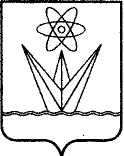 АДМИНИСТРАЦИЯ ЗАКРЫТОГО АДМИНИСТРАТИВНО – ТЕРРИТОРИАЛЬНОГО ОБРАЗОВАНИЯ  ГОРОДА ЗЕЛЕНОГОРСКА КРАСНОЯРСКОГО КРАЯП О С Т А Н О В Л Е Н И Е04.06.2019   		             г. Зеленогорск                                     №  88-пО временном прекращении движения транспортных средств на участкахавтомобильных дорог общего пользованияместного значения города Зеленогорска В связи с проведением на территории г. Зеленогорска велопробега, посвященного Дню России, в соответствии с Федеральными законами от 10.12.1995 № 196-ФЗ «О безопасности дорожного движения», от 06.10.2003 № 131-ФЗ «Об общих принципах организации местного самоуправления в Российской Федерации», от 08.11.2007 № 257-ФЗ «Об автомобильных дорогах и о дорожной деятельности в Российской Федерации и о внесении изменений в отдельные законодательные акты Российской Федерации», Законом Красноярского края от 24.05.2012 № 2-312 «О временных ограничении или прекращении движения транспортных средств по автомобильным дорогам регионального или межмуниципального, местного значения в границах населенных пунктов на территории Красноярского края», постановлением Правительства Красноярского края от 18.05.2012 № 221-п «Об утверждении Порядка осуществления временных ограничения или прекращения движения транспортных средств по автомобильным дорогам регионального или межмуниципального, местного значения на территории Красноярского края», на основании Устава городаПОСТАНОВЛЯЮ:Временно прекратить 12.06.2019 движение транспортных средств на участках автомобильных дорог общего пользования местного значения 
г. Зеленогорска (далее – дороги) на время проведения велопробега, посвященного Дню России (далее – велопробег), с 17 часов 30 минут до 18 часов 00 минут по улице Набережная на участке от дома № 66 по улице Набережная до пересечения с улицей Комсомольская, по улице Комсомольская от дома № 15 до пересечения с улицей Набережная.Допускать проезд машин скорой медицинской помощи, пожарных машин, машин сопровождения велопробега.Перекрыть большегрузным транспортом (автобусами) 12.06.2019 с 17 часов 30 минут до 18 часов 00 минут следующие улицы, проезды и выезды:улица Набережная в районе дома № 66 в обоих направлениях;улица Парковая перед перекрестком с улицей Набережная в районе дома № 66 по улице Набережная;выезд на улицу Набережную между домом № 64 и домом № 66 по улице Набережная;проезды между улицами Парковая и Набережная в районе дома 
№ 44 и дома № 40 по улице Набережная;улица Ленина перед перекрестком с улицей Набережная;улица Мира перед перекрестком с улицей Набережная;проезд между улицами Советская и Набережная в районе дома № 8 по улице Набережная;улица Комсомольская перед перекрестком с улицей Набережная в обоих направлениях.Муниципальному казенному учреждению «Комитет по делам культуры и молодежной политики города Зеленогорска» предоставить 12 единиц большегрузного транспорта (автобусы) для перекрытия улиц, проездов и выездов, указанных в пункте 2 настоящего постановления.Муниципальному унитарному предприятию «Комбинат благоустройства» г.Зеленогорска обеспечить 12.06.2019 установку до 17 часов 30 минут и демонтаж после 18 часов 00 минут:Бетонных заграждений на следующих проездах и выездах:проезд между улицами Парковая и Набережная в районе дома 
№ 16 по улице Парковая;  выезд на проезд между улицами Парковая и Набережная в районе дома № 16 по улице Парковая.   Дорожного знака 3.2 «Движение запрещено» в местах в соответствии с пунктом 2 настоящего постановления и у дома № 15 по улице Комсомольская. Муниципальному унитарному предприятию «Комбинат благоустройства» г.Зеленогорска обеспечить 12.06.2019 установку до 9 часов 30 минут и демонтаж после 18 часов 00 минут дорожных знаков, ограничивающих стоянку транспортных средств: в парковочных карманах проезда между улицами Парковая и Набережная в районе дома № 44 по улице Набережная в обоих направлениях; по улице Набережная в районе Городского сквера, в районе дома 
№ 2 ул. Энергетиков и в районе дома № 18.Предложить Отделу МВД России по ЗАТО г. Зеленогорск оказать содействие в обеспечении общественного порядка и безопасности граждан при проведении велопробега, а также в обеспечении безопасности дорожного движения и перекрытии движения транспортных средств в соответствии с пунктом 1 настоящего постановления.Отделу городского хозяйства Администрации ЗАТО 
г. Зеленогорска:совместно с ОГИБДД Отдела МВД России по ЗАТО г. Зеленогорск решить вопрос об изменении маршрутов движения автотранспорта по городу на период проведения велопробега, а также проинформировать об этом жителей города, организации и индивидуальных предпринимателей, осуществляющих пассажирские перевозки;в течение 3 рабочих дней со дня подписания настоящего постановления направить в ОГИБДД Отдела МВД России по ЗАТО 
г. Зеленогорск уведомление о временном прекращении 12.06.2019 движения транспортных средств на участках дорог;не позднее чем за 5 календарных дней до начала временного прекращения движения на участках дорог информировать пользователей дорог путем размещения на официальном сайте Администрации ЗАТО 
г. Зеленогорска в информационно-телекоммуникационной сети «Интернет» www.zeladmin.ru и опубликования в газете «Панорама» информации о введении временного прекращения движения в соответствии с настоящим постановлением.Муниципальному казённому учреждению «Служба единого заказчика-застройщика» проинформировать о месте и времени проведения велопробега организации, обслуживающие территории, на которых будет проводиться указанное мероприятие. Настоящее постановление вступает в силу в день, следующий за днем его официального опубликования в газете «Панорама».Контроль за выполнением настоящего постановления возложить на первого заместителя Главы ЗАТО г. Зеленогорска по жилищно-коммунальному хозяйству, архитектуре и градостроительству.Глава ЗАТО г. Зеленогорска                                                       М.В. Сперанский